Схема расположения границ публичного сервитутаСЮ12:14:3701003:72112:14:370100320312:14:0000000:7834(7)19	4	65171812:14:3701003:62897	13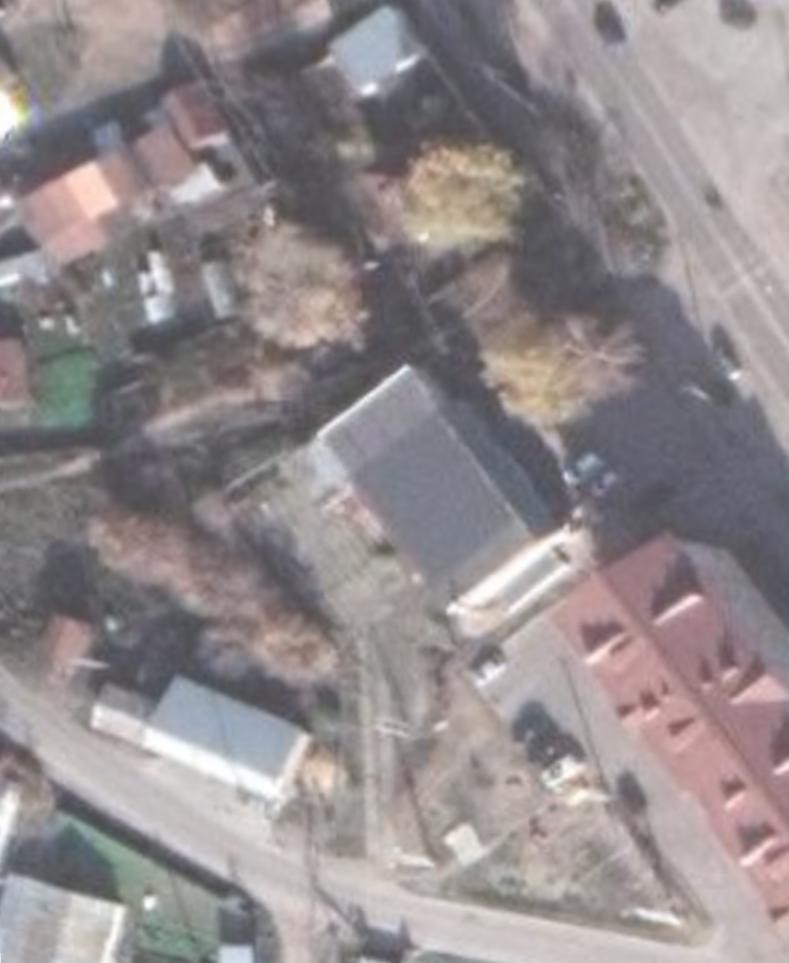 14	12	1015111612:14:370101012:14:0000000:7842(2)Масштаб 1:500Условные обозначения:         - граница публичного сервитута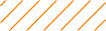 граница газораспределительной сети с кадастровым номером 12:14:0000000:8605, сведения о которой содержатся в ЕГРНхарактерная точка границы, сведения о которой позволяют однозначно определить ее местоположение на местностиграница земельного участка, установленная в соответствии с федеральным законодательством, включенная в ЕГРНкадастровый номер земельного участкаграница кадастрового квартала, установленная в соответствии с федеральным законодательством, включенная в ЕГРНнадпись номера кадастрового кварталаГРАФИЧЕСКОЕ ОПИСАНИЕместоположения границ населенных пунктов, территориальных зон, особо охраняемых природных территорий, зон с особыми условиями использования территорииПубличный сервитута объекта газоснабжения «Газопровод низкого давления к МКЖД ул.Центральная, д.43-А» с кадастровым номером 12:14:0000000:8605ГРАФИЧЕСКОЕ ОПИСАНИЕместоположения границ населенных пунктов, территориальных зон, особо охраняемых природных территорий, зон с особыми условиями использования территорииПубличный сервитута объекта газоснабжения «Газопровод низкого давления к МКЖД ул.Центральная, д.43-А» с кадастровым номером 12:14:0000000:8605ГРАФИЧЕСКОЕ ОПИСАНИЕместоположения границ населенных пунктов, территориальных зон, особо охраняемых природных территорий, зон с особыми условиями использования территорииПубличный сервитута объекта газоснабжения «Газопровод низкого давления к МКЖД ул.Центральная, д.43-А» с кадастровым номером 12:14:0000000:8605(наименование объекта, местоположение границ которого описано (далее - объект))(наименование объекта, местоположение границ которого описано (далее - объект))(наименование объекта, местоположение границ которого описано (далее - объект))Раздел 1Раздел 1Раздел 1Сведения об объектеСведения об объектеСведения об объекте№ п/пХарактеристики объектаОписание характеристик1231.Местоположение объектаРеспублика Марий Эл, район Звениговский, поселок городского типа Красногорский2.Площадь объекта +/- величинапогрешности определения площади (Р +/- Дельта Р)349 +/- 7 м²3.Иные характеристики объекта-Раздел 2Раздел 2Раздел 2Раздел 2Раздел 2Раздел 2Сведения о местоположении границ объектаСведения о местоположении границ объектаСведения о местоположении границ объектаСведения о местоположении границ объектаСведения о местоположении границ объектаСведения о местоположении границ объекта1. Система координат МСК-12, зона 11. Система координат МСК-12, зона 11. Система координат МСК-12, зона 11. Система координат МСК-12, зона 11. Система координат МСК-12, зона 11. Система координат МСК-12, зона 12. Сведения о характерных точках границ объекта2. Сведения о характерных точках границ объекта2. Сведения о характерных точках границ объекта2. Сведения о характерных точках границ объекта2. Сведения о характерных точках границ объекта2. Сведения о характерных точках границ объектаОбозначение характерных точек границКоординаты, мКоординаты, мМетод определения координат характерной точкиСредняя квадратическая погрешность положения характерной точки (Мt), мОписание обозначения точки на местности (при наличии)Обозначение характерных точек границXYМетод определения координат характерной точкиСредняя квадратическая погрешность положения характерной точки (Мt), мОписание обозначения точки на местности (при наличии)1234561311518.551297810.44Аналитический метод0.10Закрепление отсутствует2311520.271297814.04Аналитический метод0.10Закрепление отсутствует3311508.181297819.82Аналитический метод0.10Закрепление отсутствует4311496.791297803.00Аналитический метод0.10Закрепление отсутствует5311494.081297804.91Аналитический метод0.10Закрепление отсутствует6311496.271297808.50Аналитический метод0.10Закрепление отсутствует7311482.271297818.58Аналитический метод0.10Закрепление отсутствует8311490.631297830.21Аналитический метод0.10Закрепление отсутствует9311485.121297833.95Аналитический метод0.10Закрепление отсутствует10311480.371297837.37Аналитический метод0.10Закрепление отсутствует11311478.031297834.13Аналитический метод0.10Закрепление отсутствует12311482.801297830.69Аналитический метод0.10Закрепление отсутствует13311484.991297829.21Аналитический метод0.10Закрепление отсутствует14311480.551297823.04Аналитический метод0.10Закрепление отсутствует15311479.861297823.49Аналитический метод0.10Закрепление отсутствует16311476.051297818.14Аналитический метод0.10Закрепление отсутствует17311490.931297807.42Аналитический метод0.10Закрепление отсутствует18311488.701297803.79Аналитический метод0.10Закрепление отсутствует19311497.831297797.38Аналитический метод0.10Закрепление отсутствует20311509.571297814.73Аналитический метод0.10Закрепление отсутствует1311518.551297810.44Аналитический метод0.10Закрепление отсутствует3. Сведения о характерных точках части (частей) границы объекта3. Сведения о характерных точках части (частей) границы объекта3. Сведения о характерных точках части (частей) границы объекта3. Сведения о характерных точках части (частей) границы объекта3. Сведения о характерных точках части (частей) границы объекта3. Сведения о характерных точках части (частей) границы объектаОбозначение характерных точек части границыКоординаты, мКоординаты, мМетод определения координат характерной точкиСредняя квадратическая погрешность положения характерной точки (Мt), мОписание обозначения точки на местности (при наличии)Обозначение характерных точек части границыXYМетод определения координат характерной точкиСредняя квадратическая погрешность положения характерной точки (Мt), мОписание обозначения точки на местности (при наличии)123456------Раздел 3Раздел 3Раздел 3Раздел 3Раздел 3Раздел 3Раздел 3Раздел 3Раздел 3Сведения о местоположении измененных (уточненных) границ объектаСведения о местоположении измененных (уточненных) границ объектаСведения о местоположении измененных (уточненных) границ объектаСведения о местоположении измененных (уточненных) границ объектаСведения о местоположении измененных (уточненных) границ объектаСведения о местоположении измененных (уточненных) границ объектаСведения о местоположении измененных (уточненных) границ объектаСведения о местоположении измененных (уточненных) границ объектаСведения о местоположении измененных (уточненных) границ объекта1. Система координат1. Система координат-2. Сведения о характерных точках границ объекта2. Сведения о характерных точках границ объекта2. Сведения о характерных точках границ объекта2. Сведения о характерных точках границ объекта2. Сведения о характерных точках границ объекта2. Сведения о характерных точках границ объекта2. Сведения о характерных точках границ объекта2. Сведения о характерных точках границ объекта2. Сведения о характерных точках границ объектаОбозначение характерных точек границСуществующие координаты, мСуществующие координаты, мСуществующие координаты, мИзмененные (уточненные) координаты, мИзмененные (уточненные) координаты, мМетод определения координат характерной точкиСредняя квадратическая погрешность положения характерной точки (Мt), мОписание обозначения точки на местности (при наличии)Обозначение характерных точек границXXYXYМетод определения координат характерной точкиСредняя квадратическая погрешность положения характерной точки (Мt), мОписание обозначения точки на местности (при наличии)122345678--------3. Сведения о характерных точках части (частей) границы объекта3. Сведения о характерных точках части (частей) границы объекта3. Сведения о характерных точках части (частей) границы объекта3. Сведения о характерных точках части (частей) границы объекта3. Сведения о характерных точках части (частей) границы объекта3. Сведения о характерных точках части (частей) границы объекта3. Сведения о характерных точках части (частей) границы объекта3. Сведения о характерных точках части (частей) границы объекта3. Сведения о характерных точках части (частей) границы объектаОбозначение характерных точек части границыСуществующие координаты, мСуществующие координаты, мСуществующие координаты, мИзмененные (уточненные) координаты, мИзмененные (уточненные) координаты, мМетод определения координат характерной точкиСредняя квадратическая погрешность положения характерной точки (Мt), мОписание обозначения точки на местности (при наличии)Обозначение характерных точек части границыXXYXYМетод определения координат характерной точкиСредняя квадратическая погрешность положения характерной точки (Мt), мОписание обозначения точки на местности (при наличии)122345678--------